United States of America Map with States Names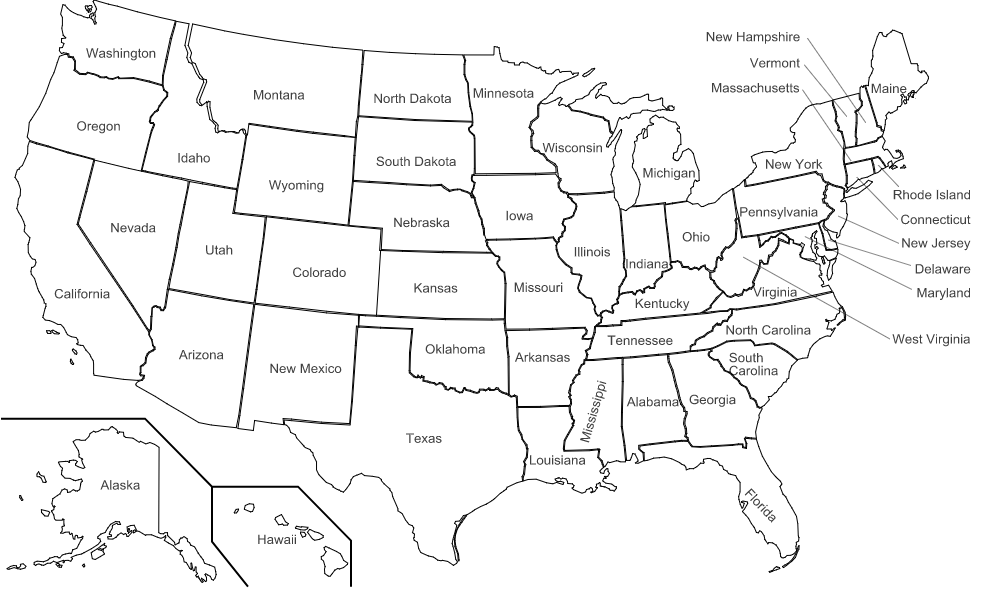 